De 10 geboden van de eerste graadOp campus Ursula leven we volgens de tien geboden. Hieronder vind je ze samengevat. Door samen hiernaar te streven creëren we een positief schoolklimaat voor iedereen. 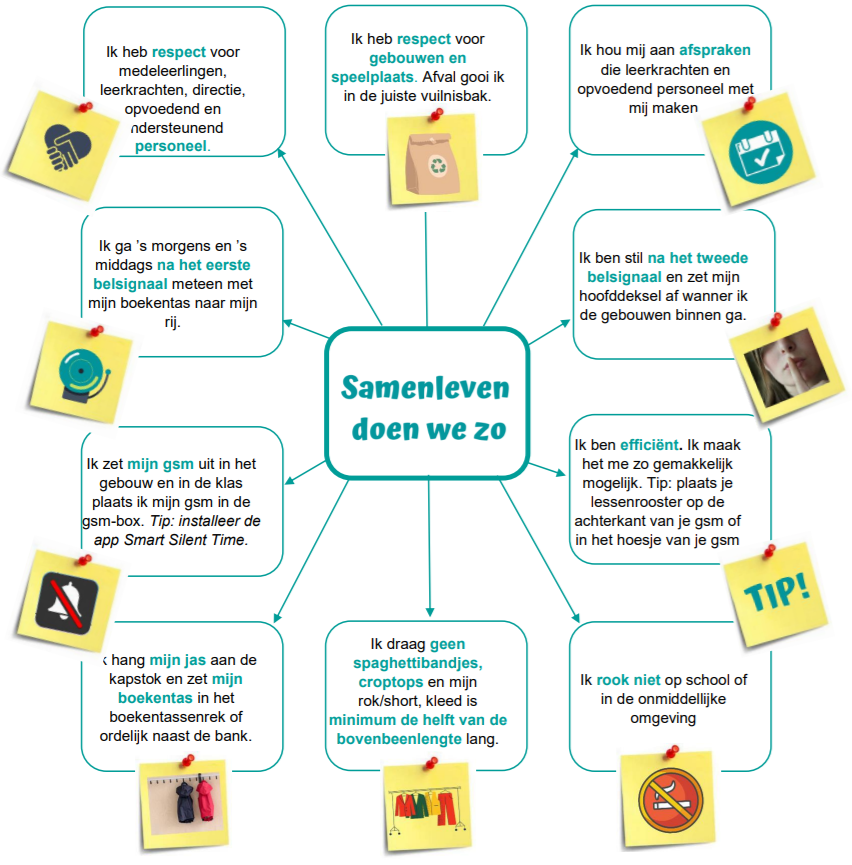 